North Meck Vikings Parent Involvement FormName: ______________________________  Date: ____________________Child’s Name: ________________________ Grade: ___________________Programs that you are interested in working with: Please check all that applyFront OfficePaintingBeautification – School and/or CampusIB – MYP and/or DP Classroom presentations – Area of expertise: ____________________Event supervisionCelebrationsOpen HousesCurriculum Night(s)Job Shadowing – Job title to be shadowed: ______________________Internship(s) – Job title: ______________________________________Other: ____________________________________________________Signature of volunteer: ____________________________________________Administrator Signature: __________________________________________Date: ________________Thank you for assisting us in moving North Meck from Good to Great to Excellent!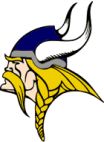 Matt Hayes Principal